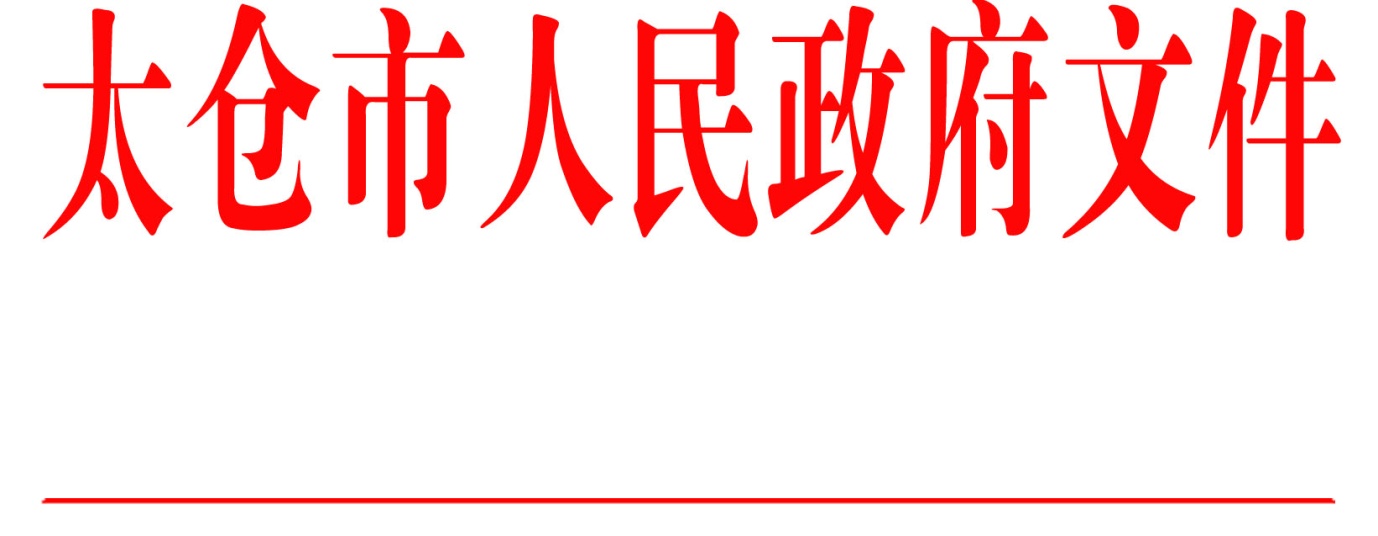 太政发〔2018〕36号市政府关于调整市防汛防旱指挥部成员的通知各镇人民政府，太仓港经济技术开发区、太仓高新区、旅游度假区管委会，科教新城管委会，娄东街道办事处，市各委办局，各直属单位，健雄学院：因人事变动和工作需要，经研究，决定调整市防汛防旱指挥部成员，调整后的成员名单如下：指      挥：王建国  市委副书记、市政府市长常务副指挥：赵建初  市政府副市长副  指  挥：刘启雄  市人武部部长夏永华  市政府办公室主任金  明  市水利（水务）局局长朱锦明  市城管局局长成      员：刘  菊  市委宣传部副部长            顾宇靖  市委农工办主任王莉萍  市发改委主任吴忠良  市经信委主任何永林  市教育局局长王文军  市公安局副局长王晓芸  市民政局局长凌晓波  市财政局局长徐  韬  市国土局局长陆建林  市住建局局长陶乐平  市交运局局长盛海峰  市农委主任张  皓  市商务局局长严  浩  市文广新局局长邱根生  市卫计委主任沈玉其  市环保局局长袁志强  市安监局局长杨喜良  市粮食局局长严桂清  市民防局局长钱丁良  市机关事务管理局局长张  忠  市委宣传部副部长、太仓日报社社长陆文卫  市委宣传部副部长、市广电总台台长杨  俭  市供销总社主任钟惠平  太仓气象局局长芮  萌  太仓港经济技术开发区港区党委委员王宏宾  高新区管委会副主任张  义  长江口旅游度假区管委会主任韩志敏  科教新城管委会主任顾技峰  娄东街道办事处主任严  枫  城厢镇镇长毛雅萍  沙溪镇镇长李  峰  浮桥镇镇长童  刚  璜泾镇镇长潘井亚  双凤镇镇长钱玉林  市水务集团公司副董事长、总经理高冬华  江苏太仓港口管委会安监局局长王志勇  市电信公司总经理金  明  中国邮政太仓分公司副总经理蒋永平  太仓供电公司总经理赵  震  太仓海事局局长袁  骏  太仓市公安消防大队大队长武建国  太仓市应急管理办公室主任市防汛防旱指挥部办公室（市防汛办）设在市水利（水务）局，承担市防指日常工作。由水利局局长金明同志兼任办公室主任，城管局副局长李强同志，水利局副局长周培元、周栋、张建龙、陆振超、吴南山同志任办公室副主任。市防汛防旱指挥部下设城区防汛办公室，设在市城管局，负责组织领导城区防汛和排水防涝工作。由城管局局长朱锦明同志兼任办公室主任，城管局副局长李强同志任办公室副主任。                            太仓市人民政府                             2018年5月7日（此件公开发布）  抄送：市委各部委办局，市人大常委会办公室，市政协办公室，市监委、市法院、检察院，市人武部，市各人民团体。  太仓市人民政府办公室                       2018年5月7日印发